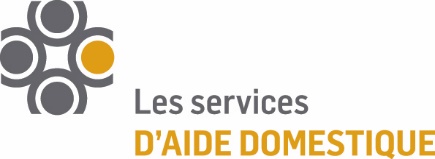 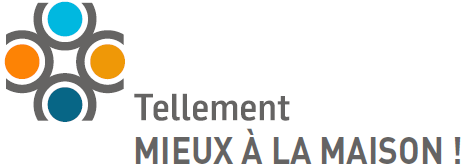 Notre entreprise, Les Services d’aide Remue Ménage, cherche à combler les postes suivants :Préposé(e) en aide à domicile (travaux lourds)Principales fonctions: Laver les fenêtres : retirer les châssis si nécessaire et laver les vitres, les châssis et les cadrages et réinstaller les châssis / Laver les murs / Laver les plafonds / Vider une garde-robe, laver les murs et les plafonds, étagères et poêles et remettre le matériel en place / Vider un ensemble d’armoires, laver l’intérieur et/ou l’extérieur et/ou le contenu et le remettre en place / Autres tâches si nécessaire.  Conditions d’emploi: Nos services sont offerts à la population résidant sur le territoire de Ville Saint-Laurent, Bordeaux-Cartierville, Ahuntsic et Montréal-Nord. Le préposé doit se déplacer dans ces différents secteurs et doit posséder un véhicule. Salaire : Taux horaire de 21.56$ ainsi qu’un montant de 2.50$ pour chaque demi-journée effectuée.Temps plein - - Trente (30) heures garanties par semaine + déplacementsTemps partiel - - Vingt-et-une (21) heures par semaine + déplacementsExigences du poste : Le préposé doit être une personne possédant de bonnes qualités relationnelles et souhaitant aider les personnes âgées. Il doit aimer travailler seul, être autonome et débrouillard.Doit posséder un véhicule. Milieu de travail syndiqué.Postes syndiqués avec avantages sociaux (congés de maladie payés et assurance collective) accordés selon le statut.Envoyer votre candidature par courriel à : info@tellementmieuxalamaison.com  Adresse : 1620, rue Fleury Est, Montréal (Québec)  H2C 1S8FAX : 514.383.8773Au plaisir de vous recevoir en entrevue!P.S. : Le masculin est utilisé dans le seul but d’alléger le texte.